Герой, но не пионер. Реальная и мифическая истории Лёни ГоликоваПионер-герой, не являвшийся пионером, погиб из-за предательства, о котором предпочитали не вспоминать.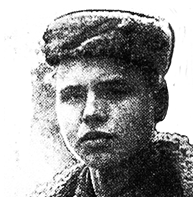 Не пионерский возрастВ числе детей и подростков, отличившихся в годы Великой Отечественной войны и впоследствии включенных в список «пионеров-героев», были четверо, удостоенных звания Героя Советского Союза – Валя Котик, Марат Казей, Зина Портнова и Лёня Голиков.В период перестройки, когда герои советской эпохи подвергались массовому «разоблачению», этой четвёрке тоже досталось сполна. Среди многочисленных претензий звучала и такая – на самом деле «пионеры» были старше приписываемого им возраста.Наши многоуважаемые читатели, успевшие познакомиться с материалами о Марате Казее, Вале Котике и Зине Портновой, могли убедиться, что обвинения в подлоге несправедливы – Марат и Валя действительно были пионерами, а Зина, будучи пионеркой, начинала свою деятельность в качестве подпольщицы.С Лёней Голиковым история иная – он, несомненно, был пионером, несомненно, был героем, однако в список пионеров-героев попал стараниями людей, которые явно «хотели как лучше».Лёня Голиков родился в рабочей семье, жившей на Новгородчине, в деревне Лукино, 17 июня 1926 года. Как и у большинства юных героев, его довоенная биография ничем особым не примечательна – окончил семь классов школы, успел поработать на фанерном заводе.Важный момент – согласно положению о пионерской организации, её членами в тот период могли быть лица в возрасте от 9 до 14 лет. 17 июня 1941 года Лёне Голикову исполнилось 15, то есть из пионерского возраста он окончательно вышел за несколько дней до войны.О том, как он снова «стал пионером», поговорим чуть позже, а пока о том, как Лёня стал партизаном.В партизаны по рекомендацииРайон деревни Лукино оказался под гитлеровской оккупацией, однако был отбит уже в марте 1942 года. Именно в этот период на освобожденной территории решением Ленинградского штаба партизанского движения из числа бойцов ранее действовавших партизанских отрядов, а также молодых добровольцев формировалась партизанская бригада, которая должна была отправиться во вражеский тыл для продолжения борьбы с фашистами.В числе парней и девушек, переживших оккупацию и желавших бороться с врагом, был и Лёня Голиков, которого поначалу не приняли.Лёне на тот момент было 15, и командиры, отбиравшие бойцов, посчитали, что он слишком молод. Взяли его благодаря рекомендации школьного учителя, также вступившего в партизаны, и уверявшего, что «ученик не подведёт».Ученик и в самом деле не подвёл — в составе 4-й Ленинградской партизанской бригады принял участие в 27 боевых операциях, записав на свой счёт несколько десятков уничтоженных гитлеровцев, 10 уничтоженных машин с боеприпасами, более десятка взорванных мостов и т.д.Первую свою награду, медаль «За отвагу», Лёня Голиков получил уже в июле 1942 года. Все, кто знал Лёню в бытность его партизаном, отмечали его смелость и мужество.Однажды, возвращаясь из разведки, Лёня вышел на окраину деревеньки, где обнаружил пятерых немцев, мародёрствовавших на пасеке. Гитлеровцы были настолько увлечены добычей мёда и отмахиванием от пчёл, что оружие отложили в сторону. Этим и воспользовался разведчик, уничтожив троих немцев. Оставшиеся двое сбежали.Одна из самых ярких операций Лёни произошла 13 августа 1942 года, когда на шоссе «Луга – Псков» партизаны атаковали машину, в которой находился немецкий генерал-майор инженерных войск Рихард фон Виртц.Гитлеровцы оказали яростное сопротивление, но Лёня, добравшись до машины, вместе с напарником захватил чемодан с ценными документами.Нужно сказать, что в классических рассказах о Лёне Голикове часто утверждалось, что нападение на генеральскую машину он совершил едва ли не в одиночку. Это не так. Но то, что главная заслуга в добыче документов принадлежит ему — несомненно.Документы переправили советскому командованию, а самого Лёню представили к званию Героя Советского Союза. Однако документы, видимо, оказались не столь значимыми — в ноябре 1942 года Лёня за этот подвиг был награждён орденом Красного Знамени.Герои и предателиУвы, партизанская биография, как и жизнь Лёни, получилась недолгой. В декабре 1942 года гитлеровцы начали масштабную антипартизанскую операцию, преследуя отряд, в котором воевал Лёня Голиков. Оторваться от противника не получалось.24 января 1943 года, группа партизан в составе чуть более 20 человек вышла к деревне Острая Лука. Немцев в населённом пункте не было, и измотанные люди остановились на отдых в трёх домах. Спустя некоторое время деревню окружил отряд карателей в количестве 150 человек, составленных из местных предателей и литовских националистов. Партизаны, которых застали врасплох, тем не менее, вступили в бой.Вырваться из окружения смогли лишь несколько человек, позднее и сообщившие в штаб о гибели отряда. Лёня Голиков, как и большинство его товарищей, погиб в бою в Острой Луке.Органы НКВД и советской контрразведки в годы войны вели тщательное следствие с целью установить причины гибели тех или иных партизанских соединений. Так было и в этом случае.Благодаря показаниям жителей деревни, полученным после освобождения из-под оккупации, а также показаниям выживших партизан, было установлено, что Лёня Голиков и его товарищи пали жертвами предательства.Некто Степанов, житель одного из домов, где остановились партизаны, донёс о них старосте Пыхову, который и известил о партизанах карателей, отряд которых находился в деревне Крутец.Пыхов за оказанные услуги получил от гитлеровцев щедрое вознаграждение. Однако при отступлении хозяева пособника с собой не взяли. В начале 1944 года он был арестован органами советской контрразведки, был осуждён как изменник Родины и расстрелян в апреле 1944 года.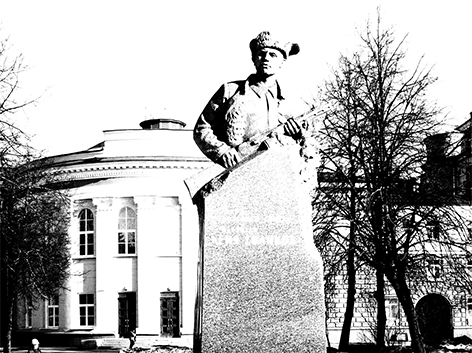 Второй предатель, Степанов, который, кстати говоря, был всего на год старше Лёни Голикова, проявил большую изворотливость – в начале 1944 года, когда стало ясно, что война клонится к поражению фашистов, ушёл в партизаны, откуда попал в состав регулярной Советской Армии. В этом качестве он даже успел заслужить награды и вернуться домой героем, однако осенью 1948 года возмездие настигло Степанова — он был арестован и за предательство осуждён на 25 лет заключения с лишением государственных наград.Как «помолодел» ровесник героя «Молодой гвардии»Партизаны, выжившие в последнем бою отряда, не забыли о своих товарищах, в том числе и о Лёне.В марте 1944 года начальник Ленинградского штаба партизанского движения, член Военного совета Ленинградского фронта Никитин подписал новую характеристику на представление Лёни Голикова к званию Героя Советского Союза.Указом Президиума Верховного Совета СССР от 2 апреля 1944 года за образцовое выполнение заданий командования и проявленные мужество и героизм в боях с немецко-фашистскими захватчиками Голикову Леониду Александровичу присвоено звание Героя Советского Союза (посмертно).Итак, никаких сомнений в героизме Леонида Голикова нет и быть не может, награды его вполне справедливы и заслужены.Но каким же образом Леонид Голиков, который, кстати, всего на девять дней младше легендарного героя-комсомольца из «Молодой гвардии» Олега Кошевого, стал «пионером-героем Лёней Голиковым».Как ни странно, первые материалы о подвигах Леонида Голикова говорили о нём как о комсомольце.Всё изменила книга писателя Юрия Королькова «Партизан Лёня Голиков», вышедшая в начале 1950-х годов. Писатель, прошедший войну в качестве фронтового корреспондента, рассказывая о реальных подвигах Леонида Голикова, снизил его возраст буквально на пару лет. И из 16-летнего героического комсомольца получился 14-летний героический пионер.Для чего это было сделано, точно известно автору, который ушёл из жизни в 1981 году. Возможно, писатель решил, что так подвиг будет выглядеть более ярко.Сестра вместо братаВозможно, во Всесоюзной пионерской организации, где тогда только начиналось создание собирательного образа «пионеров-героев», решили, что тысяч пионеров, в годы войны, награждённых орденами и медалями, недостаточно, и необходим хотя бы один Герой Советского Союза. Напомним, Марат Казей, Валя Котик, Зина Портнова были удостоены звания Героев Советского Союза значительно позже, в конце 1950-х годов, и только Лёня Голиков стал Героем еще в 1944 году.При этом все, кто знал настоящего Леонида Голикова, были прекрасно осведомлены об истинном положении дел, но полагали, что принципиально подобная «неточность» ничего не меняет.Надо сказать, что для полноты картины изменили даже внешность героя. На единственном фото Леонида в партизанском отряде Голиков предстаёт как решительный и лихой молодой человек, в то время как на иллюстрациях, которые появились во всех пионерских книгах о Лёне Голикове, у него абсолютно детское выражение лица.Откуда же взялся этот образ? Как выяснилось, детских фотографий Леонида у его матери не сохранилось, поэтому, когда ему было присвоено звание Героя Советского Союза, репортёры переодели в «партизана»… его младшую сестру, Лиду. Именно образ Лиды Голиковой стал «Лёней Голиковым» для миллионов советских пионеров.Вряд ли те, кто создавал каноническую историю Лёни Голикова, преследовали какие-то корыстные цели. Они просто хотели, как лучше, полагали, что в таком виде подвиг Леонида Голикова будет выглядеть ярче. Им и в голову не приходило, что на рубеже 1980-1990-х все эти «мелочи» обернутся против самого героя.Итак, добровольно вставший на путь вооруженной борьбы с фашизмом в 15 лет и погибший в 16, Леонид Голиков по формальным признакам не может считаться «пионером-героем».Умаляет ли это в какой-либо степени его подвиг? Конечно, нет.Нам просто надо научиться принимать своих героев таким, какие они есть, не пытаясь их улучшить. Ведь подвиг юного комсомольца Леонида Голикова ничем не хуже подвига пионера Лёни Голикова.Андрей Сидорчик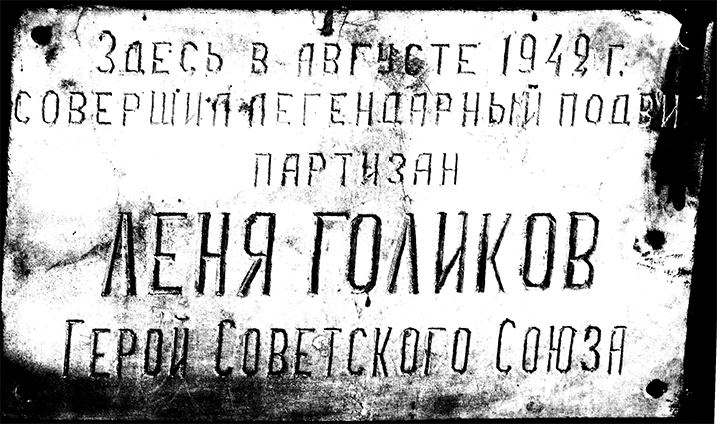 